               CLUES ACROSS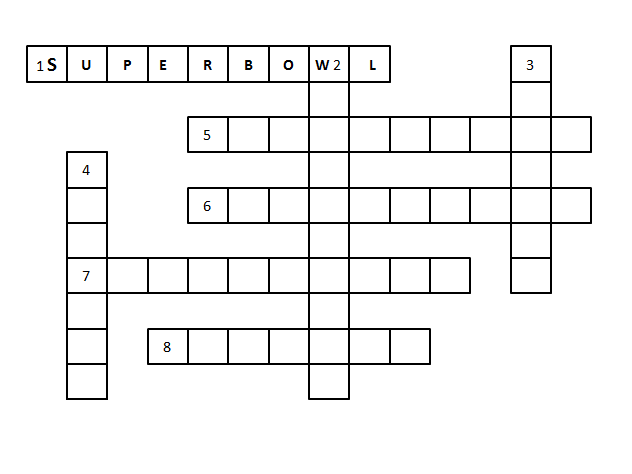 1 An American football match.5 A tall building.6 A state on the West Coast of the  USA.7 The capital of the USA.8 The biggest city in the USA.               CLUES DOWN2 An American president’s name.                                                                                                                    3 The United States of _____________                                                                                                                    4 A tall tree.	CLUES ACROSS1 An American football match.5 A tall building.6 A state on the West Coast of the  USA.7 The capital of the USA.8 The biggest city in the USA.               CLUES DOWN2 An American president’s name.                                                                                                                                                           3 The United States of _____________                                                                                                                    4 A tall tree.